 								Αθήνα 18.11.2016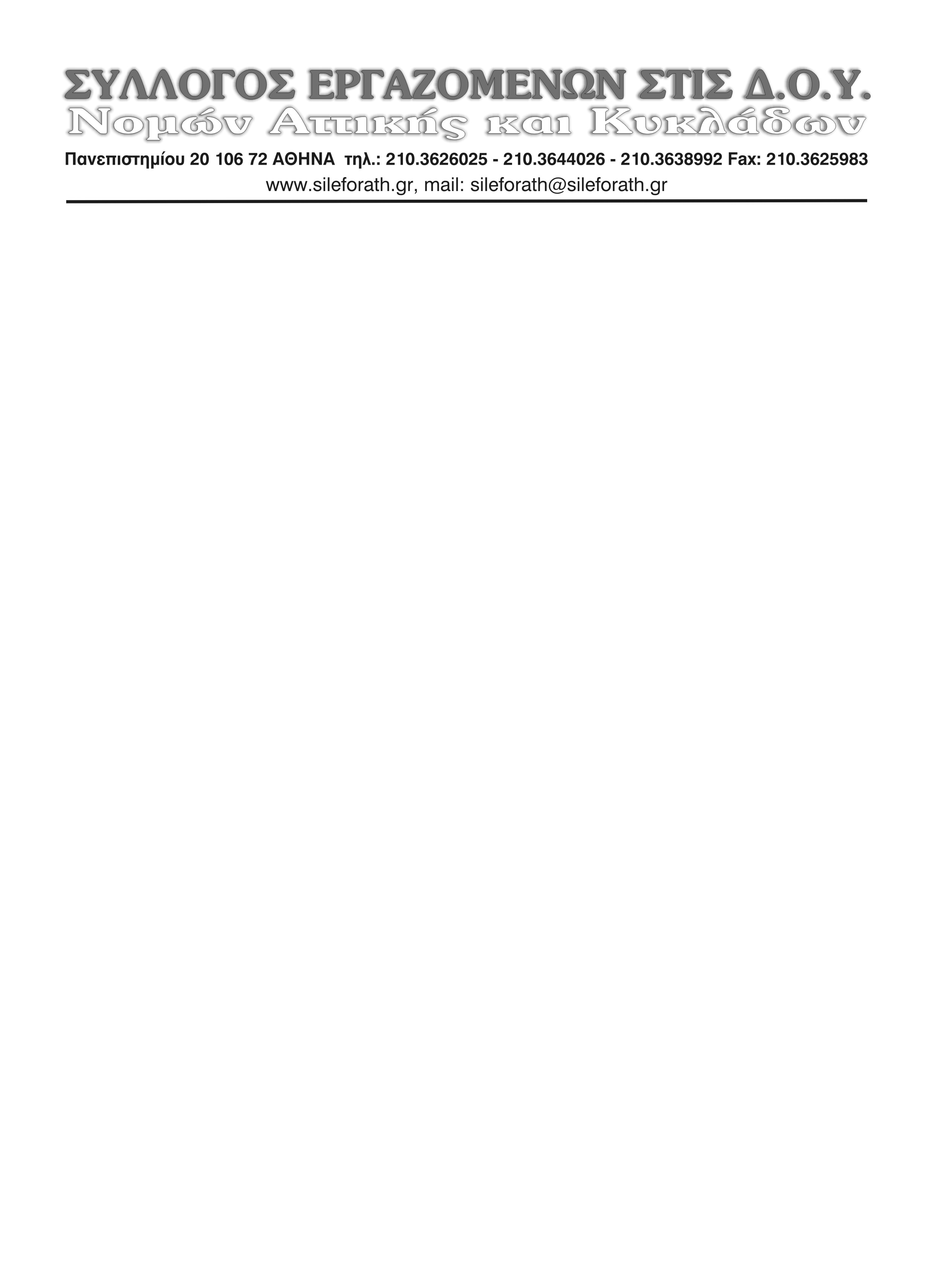 								Αρ. πρωτ.: 647Όχι στην απλήρωτη εργασίακαι την αδιαφάνεια στη διαχείριση των υπερωριώνΟι εργαζόμενοι του κλάδου μας έχουν υποστεί τα τελευταία χρόνια μειώσεις εισοδημάτων που υπερβαίνουν το 50%. Των μειώσεων αυτών προηγήθηκε μια συντονισμένη προσπάθεια απαξίωσης και στοχοποίησής τους, προκειμένου να ‘’νομιμοποιηθούν’’ οι μειώσεις αυτές, αλλά και μια σειρά άλλα μνημονιακά μέτρα που λαμβάνονταν και αφορούσαν το Δημόσιο.Σήμερα οι ίδιοι εργαζόμενοι καλούνται να ανταποκριθούν σε διαρκώς αυξανόμενες υποχρεώσεις και υπό συνθήκες ιδιαίτερης πίεσης καλύπτουν υποχρεώσεις για τις οποίες απαιτείται πολλαπλάσιο προσωπικό. Η υπέρβαση του ωραρίου, η ‘’δουλειά για το σπίτι’’, η κάλυψη από τους ίδιους τους εργαζόμενους των εξόδων κίνησης για υπηρεσιακές ανάγκες κλπ, τείνουν πλέον να λάβουν χαρακτηριστικά μονιμότητας. Οι όποιες δε υπερωρίες που καταβάλλονται υπολείπονται κατά πολύ των πραγματικών, είναι ασαφές και αβέβαιο το αν και πότε θα δοθούν και φυσικά ακολουθούν μια απολύτως αδιαφανή διαδικασία.  Αδιαφάνεια τόσο στο τρόπο επιμερισμού τους εντός των υπηρεσιών, όσο και στο ποιες υπηρεσίες δικαιούνται ή προτάσσονται.Η κατάσταση αυτή δεν μπορεί και δεν πρόκειται να επιτρέψουμε να συνεχιστεί. Η τεράστια έλλειψη προσωπικού δεν μπορεί να αντικατασταθεί από υπερωρίες. Απαιτείται η άμεση πρόσληψη προσωπικού για την κάλυψη τουλάχιστον των χιλιάδων κενών που δημιουργήθηκαν τα τελευταία χρόνια. Ο ρόλος των υπερωριών προκύπτει από την ανάγκη κάλυψης έκτακτων και περιορισμένων χρονικά αναγκών, ενώ οι εργαζόμενοι δεν μπορεί να είναι αποδέκτες έμμεσων ή άμεσων πιέσεων για υπερωριακή απασχόληση, αμφισβητώντας έτσι ευθέως τον εθελοντικό χαρακτήρα τους.Ταυτόχρονα το Δ.Σ. του Συλλόγου μας απαιτεί, την άμεση αποσαφήνιση του καθεστώτος των υπερωριών:Το ύψος αμοιβής τουςΤην ημερομηνία και τον τρόπο καταβολής τους (π.χ. με την μισθοδοσία του επόμενου μήνα)Την πληρωμή του συνόλου των ωρών υπερωριακής απασχόλησης και όχι μέρος αυτών, ανάλογα με τα…  ‘’διαθέσιμα κονδύλια’’Τη διασφάλιση και μη αμφισβήτηση με οποιοδήποτε τρόπο του εθελοντικού χαρακτήρα αυτώνΤην κάλυψη και την άμεση καταβολή των εξόδων κίνησης που γίνονται για υπηρεσιακές ανάγκεςΑγαπητοί Συνάδελφοι,Στη Γενική Συνέλευση του Συλλόγου μας, εκτός των άλλων, θα ληφθούν και αποφάσεις για την αποτελεσματική αντιμετώπιση του διαρκώς αυξανόμενου φαινομένου της απλήρωτης εργασίας. Με συλλογικό τρόπο και αποφασιστικότητα θα απαντήσουμε στον εργασιακό μεσαίωνα που προωθείται. Τέλος καλούμε την Ομοσπονδία, σε συνεργασία και με τους Συλλόγους όλης της χώρας, σε αντίστοιχες κινήσεις και συντονισμό των πρωτοβουλιών μας.     Δεν θα συνεχίσουν οι εργαζόμενοι να πληρώνουν την κρίση τους Δεν θα επιτρέψουμε τον εργασιακό μεσαίωναΓια το Διοικητικό Συμβούλιο	   Ο Πρόεδρος		    Ο Γεν. Γραμματέας       Μέρκος Δημήτρης		     	         Γεωργιόπουλος Διονύσης